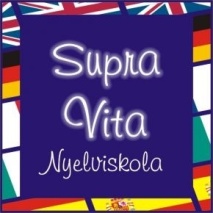 Registration Form for teachers in Supra Vita Training Seminar Notes:The personal data in this registration form will be kept in the organization’s archives and will not be used for any other purposeI agree to the following: the organizing institution can use the training sessions for research reasons and the data obtained through this seminar(s) for reporting.………………..…..……                                                       …………………………………  Date 								      SignatureIt would be very useful to answer the following questions:1. Why do you want to participate in the training?……………………………………………………………………………………………………………………………………………………………………………………………………2. What/Where/Who do you teach?………………………………………………………………………………………………………………………………………………………………………………………………………………………………………………………………………………………………………3. What skill of yours do you wish to improve in the classroom?…………………………………………………………………………………………………4. Have you attended teacher training before, if yes, what type?…………………………………………………………………………………………………..5. What is your English level?......................................................................................................First name:Family name:Mr □Ms □Nationality:Occupation/Position:Date of Birth:Postal Address for correspondence:Telephone (landline):Cell phone:Fax:E-mail:Skype name:I would like to register in the following session:I would like to register in the following session:I would like to register in the following session:Dates:From: To: Type of course:GROUP COURSE □PRIVATE COURSE □OTHER COMMENTS